ПРОЕКТ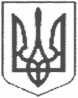 ЗБАРАЗЬКА МІСЬКА РАДА
ТЕРНОПІЛЬСЬКОЇ ОБЛАСТІ
ВИКОНАВЧИЙ КОМІТЕТРІШЕННЯ ________________  № ___Про надання дозволу на видалення зелених насаджень     	 Розглянувши лист  Збаразького МКППОБ «Добробут» вих. № 105 від 28 березня 2023  року, Відповідно до ст. 30,52,59 Закону України «Про місцеве самоврядування в Україні» статті 28 Закону України «Про благоустрій населених пунктів»  Поряду видалення дерев, кущів, газонів і квітників у населених пунктах, затвердженого постановою Кабінету Міністрів України від 01 серпня 2006 № 1045, рішення виконавчого комітету Збаразької міської ради № 289 від 14.12.2022 року «Про внесення змін в склад комісії з обстеження зелених насаджень, що підлягають видаленню на території Збаразької міської ради, врахувавши пропозиції членів виконкому,  виконавчий комітет Збаразької міської ради, ВИРІШИВ: Затвердити акт обстеження зелених насаджень, що підлягають видаленню № 17 від 28.03.2023 р. Надати дозвіл на видалення зелених насаджень, зазначених в акті 17 від 28.03.2023 р. Видалення зелених насаджень здійснювати лише з дотриманням норм чинного законодавства, що регламентують порядок видалення зелених насаджень та з врахуванням акту обстеження даних зелених насаджень.Збаразький міський голова                                         Р.С. ПОЛІКРОВСЬКИЙ